Kausisuunnitelma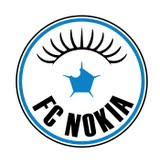 Kausi: Joukkue (ikäluokka): Päävalmentaja: Valmentajat: Muut toimihenkilöt:Talous: Rahastonhoitaja/joukkueenjohtaja laatii erillisen budjetinPelaajien määrä ja taitotaso (lähtötaso):Osaamisen tavoitteet kaudelleHenkinen tavoite joukkue/yksilö tasolla:Fyysiset tavoitteet:Perustaidolliset tavoitteet (tekninen, yksilö):Pallollinen joukkuepallollinen pelaaja:palloton pelaaja:joukkue:Palloton joukkuepallollista puolustava pelaaja:pallotonta puolustava pelaaja:joukkue:Harjoittelu (määrät ja paikat, ydinasiat):Testaaminen: Tiedottaminen:Leirit ja muut tapahtumat (mm. pelaajille suunnatut erilaiset luennot esim. ravinto, aktiivinen arki, uni, lepo, terveys, antidoping jne. ikäluokka huomioiden):Vanhempainpalaverit:Pelaajakeskustelut:Pelit ja turnaukset:Muu mahdollinen toiminta:Jakso/viikkosuunnitelmaLokakuu ylimenokausiMarras-Joulukuu peruskuntokausiTammi-Maalis/Huhti kilpailuun valmistava kausiKilpailukausiKUUKAUSIVKOPERUSPELAAMISEN PERIAATTEET (TEEMA)JOUKKUETAKTINEN TEEMATEKNINEN (perustaito) TEEMAFYYSINEN TEEMAHENKINEN TEEMALOKA40LOKA41LOKA42LOKA43LOKA44MARRAS45MARRAS46MARRAS47MARRAS48JOULU49JOULU50JOULU51JOULU52TAMMI1TAMMI2TAMMI3TAMMI4HELMI5HELMI6HELMI7HELMI8MAALIS9MAALIS10MAALIS11MAALIS12MAALIS13HUHTI14HUHTI15HUHTI16HUHTI17TOUKO18TOUKO19TOUKO20TOUKO21KESÄ22KESÄ23KESÄ24KESÄ25KESÄ26HEINÄ27HEINÄ28HEINÄ29HEINÄ30ELO31ELO32ELO33ELO34SYYS35SYYS36SYYS37SYYS38SYYS39LOKA40LOKA41LOKA42LOKA43LOKA42